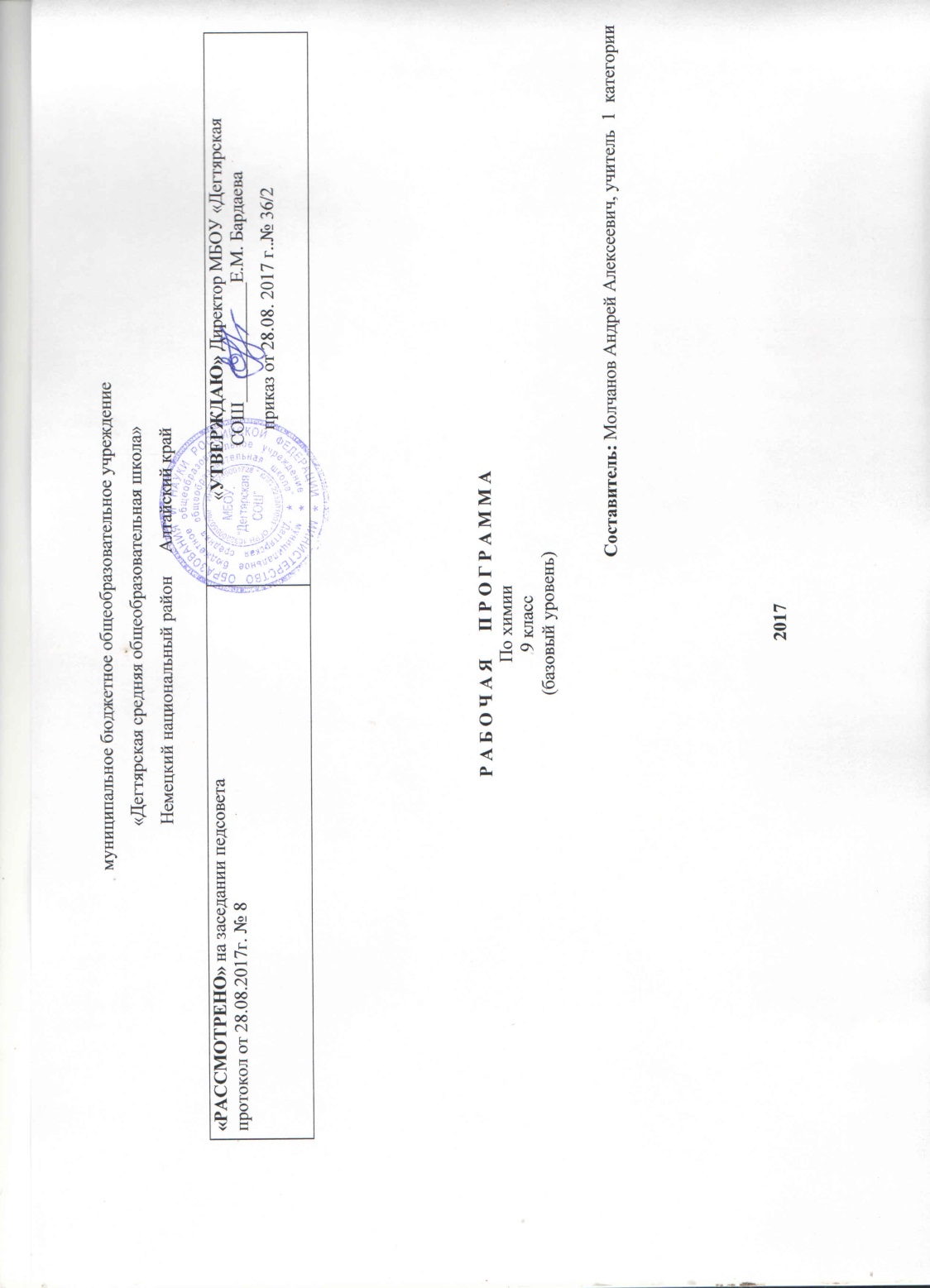 Пояснительная записка.Статус документа.Данная рабочая программа по химии  для 8 класса соответствует требованиям федерального компонента государственного стандарта общего образования на базовом уровне и разработана на основе:Основной образовательной программы основного общего образования МБОУ «Дегтярская СОШ»Учебного плана на текущий учебный год МБОУ «Дегтярская СОШ», на основании которого выделено 2 часа в неделюАвторская  рабочая программы по химии для 8-11 классов общеобразовательных учреждений.  О. С. Габриэлян.- М. Дрофа, 2011г.УМК :Габриелян О.С. Химия. 9 класс: учебник для общеобразовательных учреждений / О.С. Габриелян. – 11-е изд., исправленное. – М.: Дрофа, 2006Габриелян О.С., Воскобойникова Н.П., Яшукова А.В. Настольная книга учителя. Химия. 8 кл.: Методическое пособие. – М.:Дрофа ..  Габриелян О. С. Березкин П.Н. Контрольные и проверочные работы 8кл.-9-е издание, стереотипное. М.      Дрофа. .4. О. С. Габриэлян. Программа курса химии для 8-11 классов общеобразовательных учреждений.  8-е издание . стереотипное.-М.: Дрофа 2011г.Структура программы соответствует основным требованиям положения МБОУ «Дегтярская СОШ» о рабочей программе Срок реализации программы: 1 год, на текущий учебный годОсновные требования к знаниям и умениям учащихся 9 класса по неорганической химии.Учащиеся должны знать:положение металлов и неметаллов в периодической системе Д.И. Менделеева;общие физические и химические свойства металлов и основные способы их получения;основные свойства и применение важнейших соединений щелочных и щелочноземельных металлов;качественные реакции на катионы и анионы.Учащиеся должны уметь:давать определения и применять следующие понятия: сплавы, коррозия металлов, переходные элементы, амфотерность;характеризовать свойства классов химических элементов (металлов), групп химических элементов (щелочных и щелочноземельных металлов, галогенов) и важнейших химических элементов (алюминия, железа, серы, азота, фосфора, углерода и кремния) в свете изученных теорий;распознавать важнейшие катионы и анионы;решать расчетные задачи с использованием изученных понятий.Основные требования к знаниям и умениям учащихся 9 класса по органической химии.Учащиеся должны знать:причины многообразия углеродных соединений (изомерию); виды связей (одинарную, двойную, тройную); важнейшие функциональные группы органических веществ, номенклатуру основных представителей групп органических веществ;строение, свойства и практическое значение метана, этилена, ацетилена, одноатомных и многоатомных спиртов, уксусного альдегида и уксусной кислоты;понятие об альдегидах, сложных эфирах, жирах, аминокислотах, белках и углеводах; реакциях этерификации, полимеризации и поликонденсации. Учащиеся должны уметь:разъяснять на примерах причины многообразия органических веществ, материальное единство и взаимосвязь органических веществ, причинно-следственную зависимость между составом, строением, свойствами и практическим использованием веществ;составлять уравнения химических реакций, подтверждающих свойства изученных органических веществ, их генетическую связь;выполнять обозначенные в программе эксперименты и распознавать важнейшие органические вещества.СОДЕРЖАНИЕ ПРЕДМЕТА:Повторение основных вопросов  химии 8 класса. -6 часов. Характеристика элемента по его положению в периодической системе Д.И. Менделеева. Свойства оксидов, кислот, оснований и солей в свете ТЭД. Амфотерность.Металлы – 15 часов. Положение металлов в периодической системе Д.И. Менделеева. Общая характеристика щелочных и щелочноземельных металлов, способы получения, строение атомов, важнейшие соединения. Алюминий. Железо.Неметаллы –23 часа. Общая характеристика неметаллов. Галогены. Аллотропия. Сера. Азот. Фосфор. Кремний. Углерод.Органические соединения.-10 часов  Алканы. Алкены. Алкины.           5. Обобщение знаний за курс 9кл.-8 часов. Основные понятия по темам1-4Практикум -1-6. Основные правила по ТБ .Качественные реакции на кислоты, Соли,гидроксиды.Место предмета в базисном учебном плане.Федеральный базисный учебный план для образовательных учреждений Российской Федерации в рамках основного общего образования на изучение учебного предмета «Химия» в 9 классе отводит 68 часов из федерального компонента.Количество часов: всего – 68 часов (2 часа в неделю). КАЛЕНДАРНО -ТЕМАТИЧЕСКИЙ ПЛАН9 класс(базовый уровень)№ урокаДата проведенияТема урокаКоличество  часов, отводимых на освоение каждой темыПовторение основных вопросов  химии 8 класса. -6 часов.104.09.Характеристика химического элемента по его положению в Периодической системе Д.И. Менделеева1207.09Характеристика химического элемента по кислотно-основным свойствам образуемых им соединений1311.09Свойства оксидов, кислот, оснований и солей в свете теории электролитической диссоциации и процессов окисления, восстановления1414.09Амфотерность. Генетические ряды переходного элемента1518.09Генетические ряды металлов и неметаллов. Значение периодического закона Д.И. Менделеева.1621.09Периодический закон, периодическая система химических элементов Д.И.Менделеева в свете учения о строении атома1Металлы – 15 часов.725.09Положение металлов в Периодической системеД.И. Менделеева. Общие физические свойства металлов1828.09Сплавы1902.10Химические свойства металловРяд активности металлов11005.10Металлы в природе, общие способы получения металлов11109.10Общие понятия о коррозии металлов11212.10Щелочные металлы11316.10Соединения щелочных металлов11419.10Общая характеристика элементов главной подгруппы II группы11523.10Важнейшие соединения щелочноземельных металлов11626.10Алюминий11709.11Соединения алюминия11813.11Железо, его строение, физические и химические свойства11916.11Генетические ряды железа (II) и железа (III). Важнейшие соли железа12020.11Обобщение и систематизация знаний по теме12123.11Контрольная работа 1.Металлы1Практикум №1 Свойства металлов и их соединений.-3 часа.2227.11Практическая работа №1 «Осуществление цепочки химических превращений»12330.11Практическаяработа№2.Получение соединений металлов и изучение их свойств.Решение экспериментальных задач12404.12Практическая работа №3«Решение экспериментальных задач на распознавание и получение веществ»1Неметаллы –23 часа.2507.12Неметаллы: атомы и простые вещества. Воздух. Кислород. Озон12611.12Водород12714.12Галогены12818.12Соединения галогенов12921.12Получение галогенов. Биологическое значение и применение галогенов и их соедине-ний13025.12Кислород13118.12Сера и ее соединения13211.01Серная кислота. Окислительные свойства серной кислоты13315.01Решение задач и упражнений. Обобщение и систематизация знаний по теме13418.01Азот13522.01Аммиак13625.01Соли аммония137-3829.01-001.02Кислородные соединения азота. Азотная кислота и ее соли. Окислительные свойства азотной кислоты23905.02Фосфор и его соединения14008.02Решение задач и упражнений. Обобщение и систематизация знаний по теме подгруппы азота14112.02Углерод14215.02Кислородные соединения углерода14319.02Кремний и его соединения14422.02Решение задач и упражнений. Обобщение и систематизация знаний по теме «Подгруппа углерода»14526.02Решение задач14601.03Обобщение и систематизация знаний по теме: «Неметаллы»14705.03Контрольная работа №2 «Неметаллы»1Практикум №2 Свойства неметаллов и их соединений.-3 часа.4812.03Практическая работа № 4 «Решение экпериментальных задач по теме: Подгруппа кислорода»14915.03Практическая работа № 5 «Решение экпериментальных задач по теме:Подгруппы азота и углерода»15019.03Практическая работа №6.Получение, собирание и распознавание газов1Органические соединения.-10 часов5122.03Предмет органической химии. Особенности органических веществ15202.04Предельные углеводороды15305.04Непредельные углеводороды. Этилен и его гомологи15409.04Спирты15512.04Предельные одноосновные карбоновые кислоты. Сложные эфиры15616.04Жиры15719.04Аминокислоты. Белки15823.04УглеводыПолимеры15926.04Обобщение и систематизация знаний по теме «Органические соединения»16028.04Контрольная работа №3 «Органические соединения»1Обобщение знаний за курс 9кл.-8 часов6103.05Закономерности изменения свойств элементов и их соединений в периодах и группах в свете представлений о строении атомов16207.05Типы химических связей и типы кристаллических решеток.Взаимосвязь строений и свойств веществ16310.05Классификация химических реакций по различным признакам16414.05Простые и сложные вещества.Металлы и неметаллы16517.05Оксиды: Состав, классификация и свойства16621.05Гидроксиды: состав, классификация, свойства16724.05Кислоты, соли: состав, классификация, свойства16825.05Итоговая контрольная работа.Итоговый тест и его анализ1